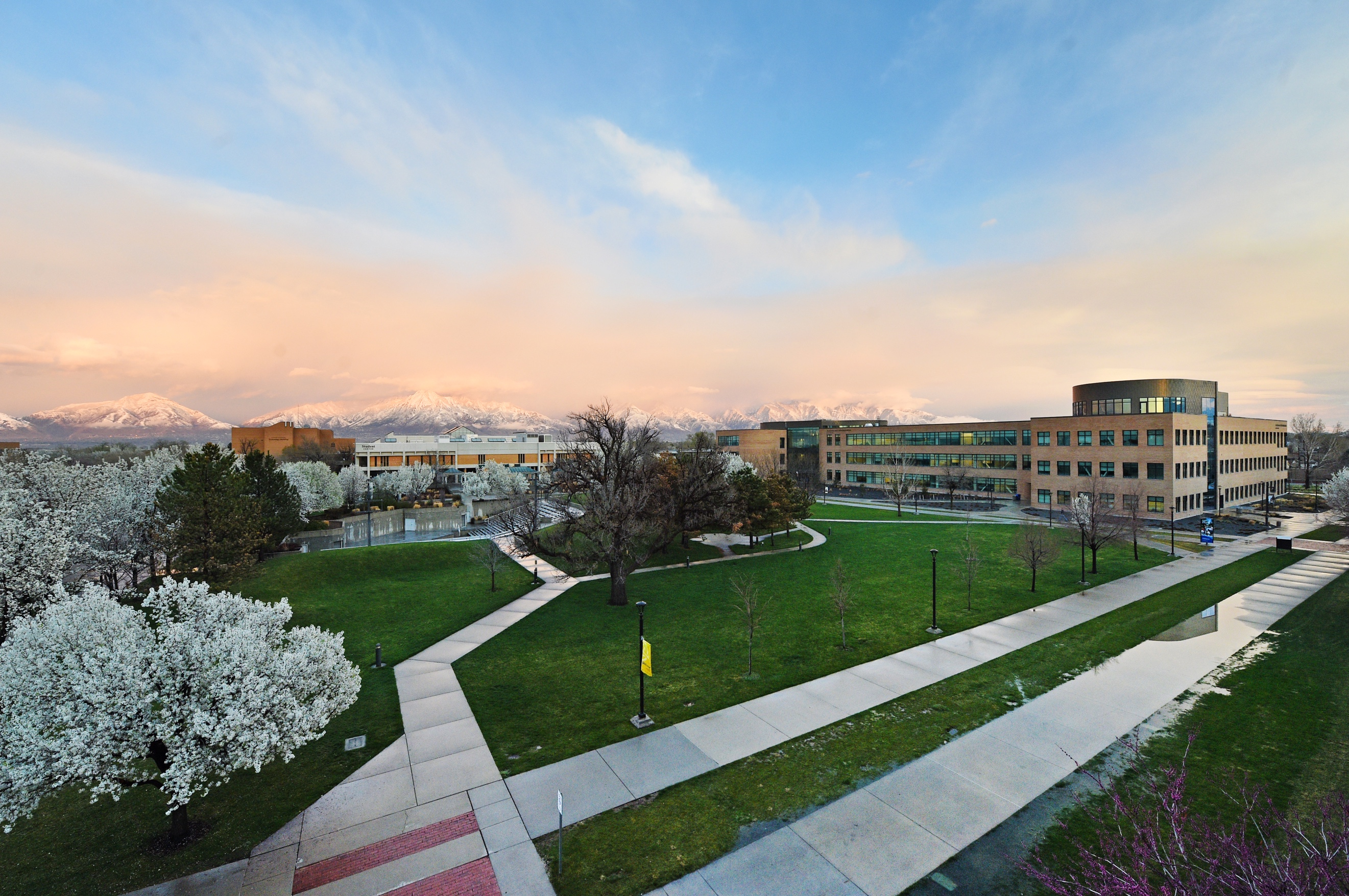 News CoverageSummary395 stories in national and local media. An estimated 4,240,350 people had subscriber access (reach) to these articles with an estimated earned media value of $345,175.68. Media AdvisoryMay 4, 2020To support the community during the ongoing COVID-19 pandemic, Salt Lake Community College is proud to offer a series of free summer workshops. (Press Calls, Media Advisory)Top Stories May 1, 2020SLCC Announces Fundraiser for Students During #GivingTuesdayNow  FINANCE.YAHOO.COM SLCC's part in global day of giving targets $10,000 for students. Salt Lake Community College will participate in #GivingTuesdayNow, a special global day of giving during which the college aims to raise $10,000 on May 5 for its students who have been impacted by COVID-19. May 1, 2020SLCC announces fundraiser for students during #GivingTuesdayNow  UTAHPOLICY.COM Salt Lake Community College will participate in #GivingTuesdayNow, a special global day of giving during which the college aims to raise $10,000 on May 5 for its students who have been impacted by COVID-19. May 4, 2020Got time to learn something new? Check out SLCC's Free Virtual Workshops  FINANCE.YAHOO.comTo support the community during the ongoing COVID-19 pandemic, Salt Lake Community College is proud to offer a series of free summer workshops designed to help Utahns get through what's anticipated to be a long season of social distancing. May 4, 2020SLCC offers 30 free summer workshops including how to start your own business   KUTV.comSalt Lake Community College is offering free summer workshops and registration for those courses begins Monday.May 4, 2020 Sleep health during Covid-19  ABC4.COM Terri Mehlhoff from Salt Lake Community College joined us today to discuss sleep health during this pandemic.May 5 , 2020SLCC invited to participate in Second Chance Pell Experiment for incarcerated students  KUTV.COMU.S. Secretary of Education Betsy DeVos announced Tuesday the U.S. Department of Education is inviting 67 schools to participate in its Second Chance Pell experiment, including Salt Lake Community College.May 8, 2020The Salt Lake Tribune’s Quarantine Film Festival: 29 films about isolation, hand-washing and having a laugh  STRIB.comWhat do filmmakers, in Utah and around the world, need to say about life during the coronavirus pandemic? Some want to talk about themselves, or to educate others. But a good number of submissions to The Salt Lake Tribune’s first (and, heaven help us, last) Quarantine Film Festival had the goal of making people laugh, or at least smile.May 12, 2020 Guest opinion: A light at the end of the tunnel, SLCC prepares Utah’s workforce for economic recovery  DESERET.COM In these challenging times, higher education can be the light at the end of a dark tunnel — a light leading to opportunity, a better future and improved lives.May 13, 2020Utah colleges and universities join effort to sew 5 million medical-grade masks   KSL.COMUtah’s public, private and nonprofit universities and colleges have launched a “Sew Your True Colors” campaign, asking their campus communities to sew medical-grade masks using thread in the color of their respective institutions.May 13, 2020How local businesses can adapt to a post-COVID pandemic environment   DESERET.COM The coronavirus pandemic has forced businesses and the individuals who provide the labor force to rethink how to operate in the workplace. With the transmission of a potentially deadly virus on the top of everyone’s mind, the status quo will no longer suffice, a Utah professor notes. May 15, 2020A Good Night's Sleep Can Impact Emotional Well Being  DAVISCLIPPER.COM In this crazy time of wearing masks and social distancing, many people may find themselves suffering from depression and anxiety. Getting a good night's rest might just help ease those problems.May 26, 2020Alan Hall: Utah higher education can recover to a better place  DAVISCLIPPER.COM Odds were against graduation for this year’s commencement speaker at Weber State University. Born into a home of addiction and abuse and raised in the foster care system, Clarissa McEuen was a young single mother five years ago.Media Coverage Analytics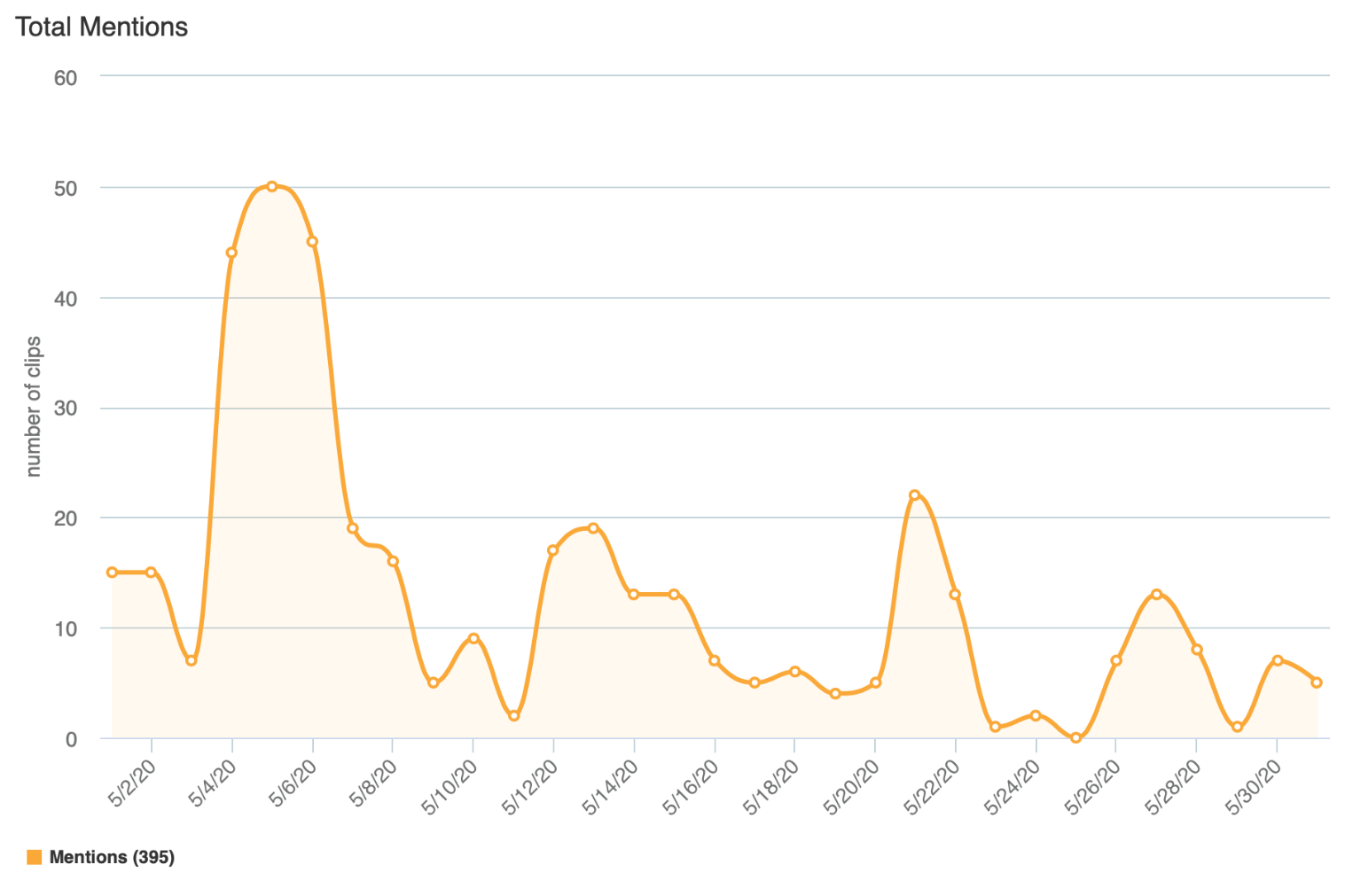 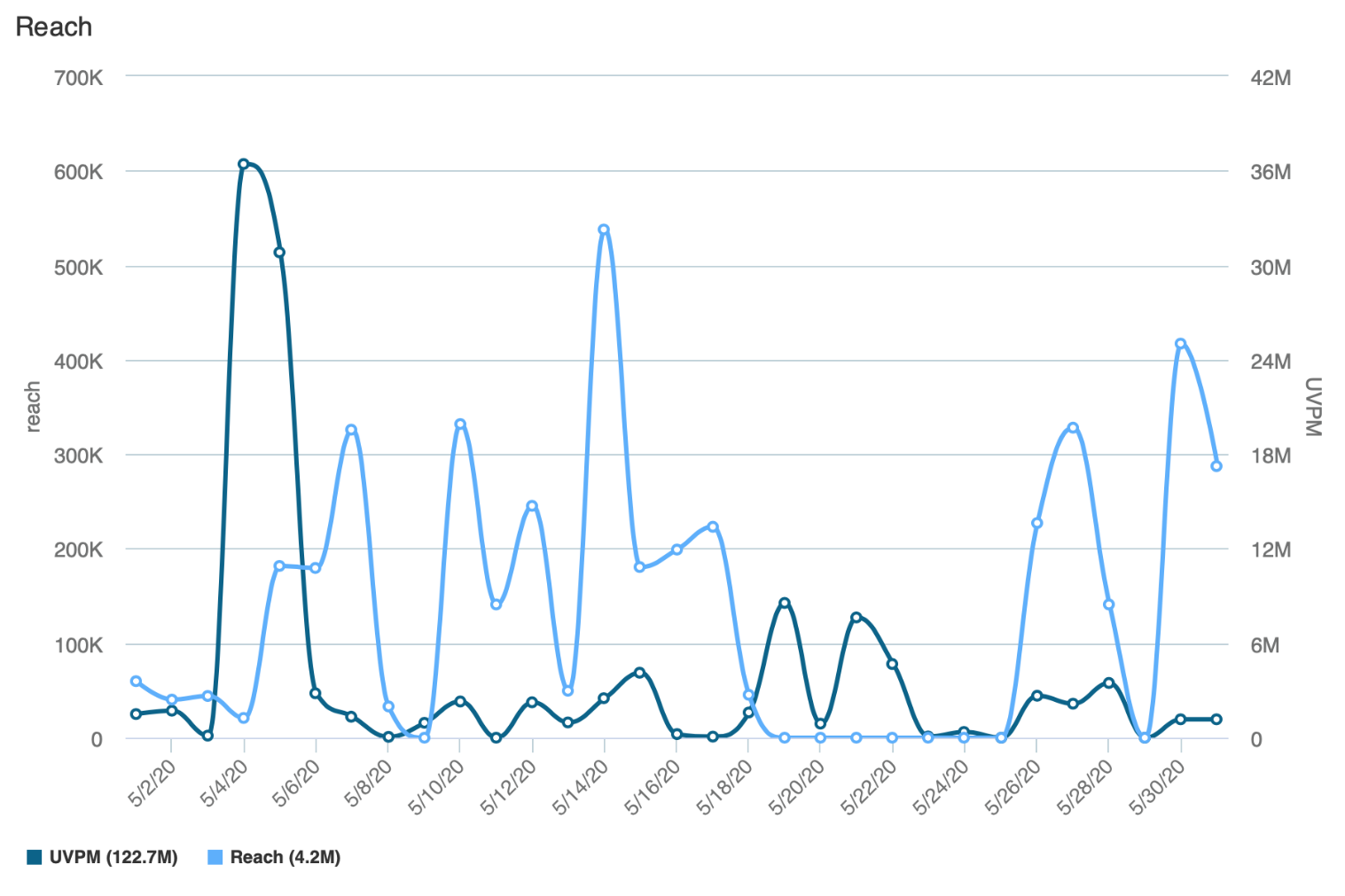 Reach is the Total Number of Unique Viewers/Readers, UVPM is the Total Number of Viewers Across All Social Platforms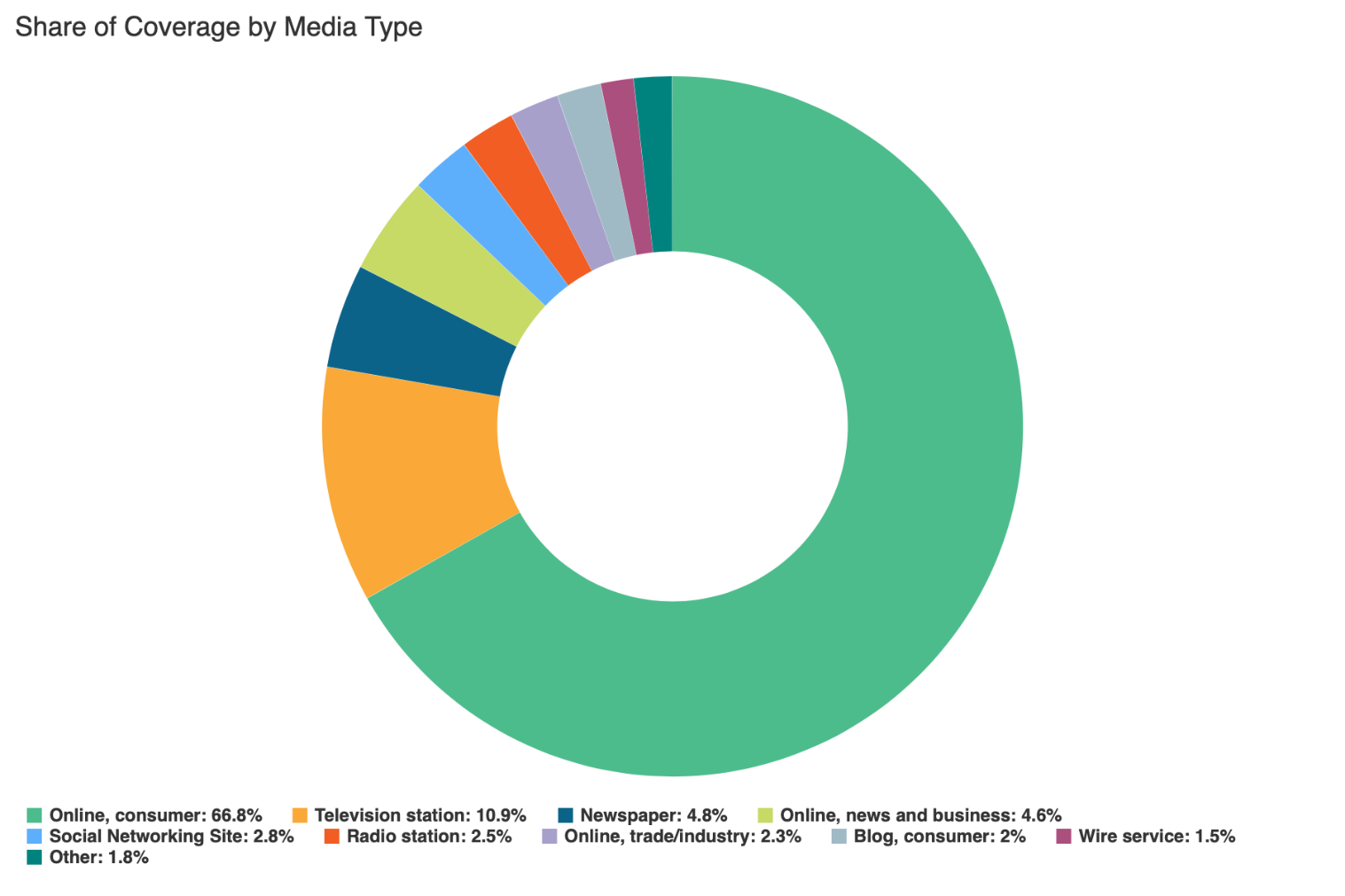 Social MediaSLCC BlogA total of 24 blog posts were created and placed on the SLCC News and Events Page. 5.4 College Offering Free Online Summer Workshops for Community Promoted on Twitter, Facebook, LinkedIn, SLCC Today5.4 Betsy Specketer Bruin Achievement Award Announced Promoted on Twitter, SLCC Today5.4 SLCC President Outlines College Plans for Near Future Promoted on Twitter, LinkedIn, SLCC Today5.4 Available Positions on the SLCCSA Executive Council Promoted on SLCC Today5.4 Professional Development Opportunties for the Week of May 4–8 Promoted on SLCC Today5.4 Innovations in Teaching: Creating A Virtual Choir  Promoted on Twitter, Facebook, LinkedIn, SLCC Today5.6 Recreation Center Reopens for Appointments Promoted on Twitter, Facebook, SLCC Today5.8 Dual-Language Math, Biology Courses Offered Promoted on SLCC Today5.11 DECA President Finds Meaning in Clubs, Virtual Commencement Promoted on Twitter, SLCC Today5.11 Faculty Development Opportunities for the Week of May 11–15  Promoted on SLCC Today5.11 SLCC Announces Soft Reopening of Some Services Promoted on SLCC Today5.11 College Employees Encouraged to Submit Videos for Virtual Commencement Ceremony Promoted on Twitter, SLCC Today5.11 Professional Development Training Opportunities for the Week of May 11–15  Promoted on SLCC Today5.13 Guidance for Employees Returning to Campus Promoted on SLCC Today5.14 Deans Encourage Grads, Look Forward to Online Commencement Promoted on Twitter, LinkedIn, SLCC Today5.18 Upcoming GSSRC Events Promoted on Twitter, SLCC Today5.18 Soft Reopening Means Masks, Signs of the Times  Promoted on Twitter5.18 Professional Development Opportunities for the Week of May 18–22 Promoted on SLCC Today5.19 Two Mask-making Efforts at SLCC with One Community-minded Goal – the Greater Good Promoted on Twitter, Facebook, LinkedIn, SLCC Today5.20 College Community, 2020 Commencement Important to New SLCCSA President Promoted on Twitter, Facebook, LinkedIn, SLCC Today5.26 Professional and Faculty Development Opportunities for the Week of May 26-29 Promoted on SLCC Today5.26 Reopening SLCC Promoted on Twitter, Facebook, LinkedIn, SLCC Today5.27 Commencement 2020: SLCCSA President Reflects, Looks Forward  Promoted on Twitter, Facebook, LinkedIn, SLCC Today5.27 Rec Centers Open to Students  Promoted on Twitter, Facebook, LinkedIn, SLCC TodayTwitterNumber of tweets: 51	Tweet impressions: 99.4KNumber of mentions: 100Follower Count: 4353 (+0)Top Tweet: 					Top Mention: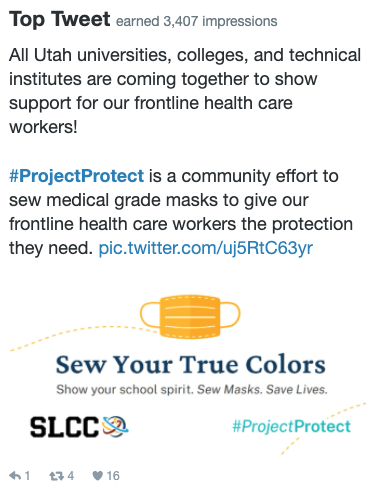 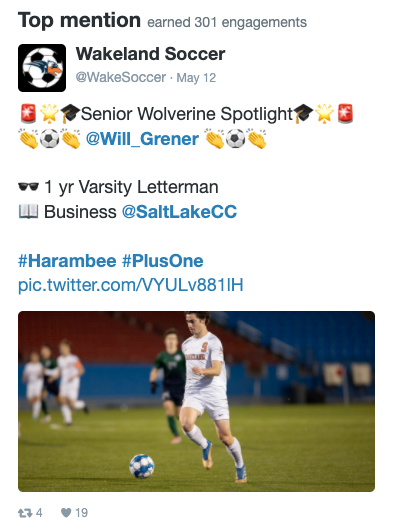  Top Media Tweet:
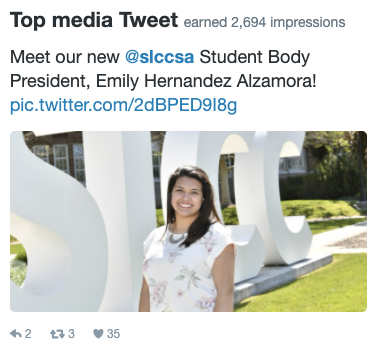 FacebookNumber of posts: 24Post impressions: 103.5KPage likes: 20,821 (+87)Top post: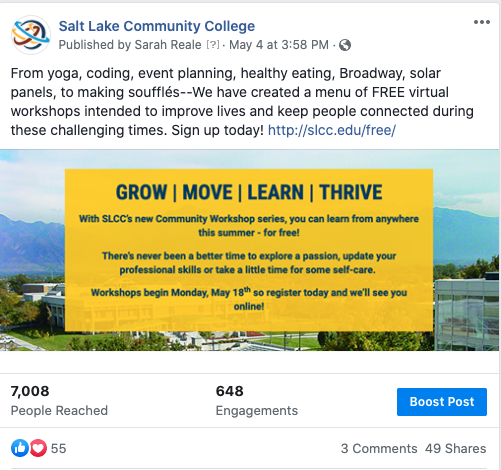 LinkedInNumber of posts: 9Page views: 1059Unique visitors: 629Total followers: 60,932 (-18)Likes: 170Comments: 0Shares: 25Top Post: 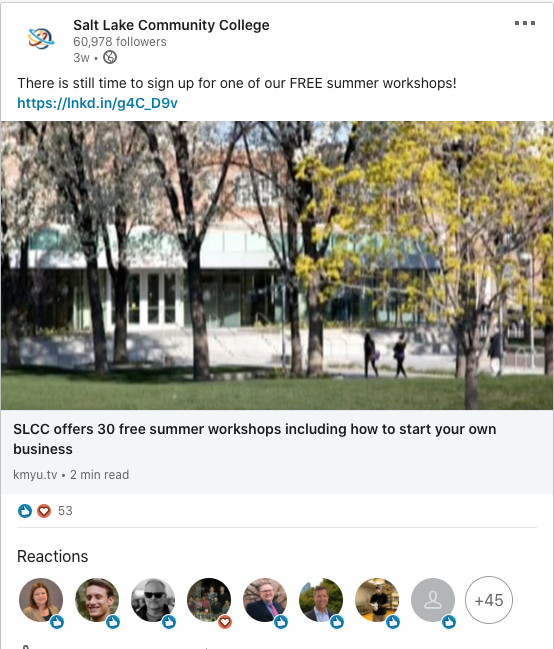 InstagramNumber of posts: 2Number of stories: 24Post likes: 289Total followers: 3569 (+104)Top post: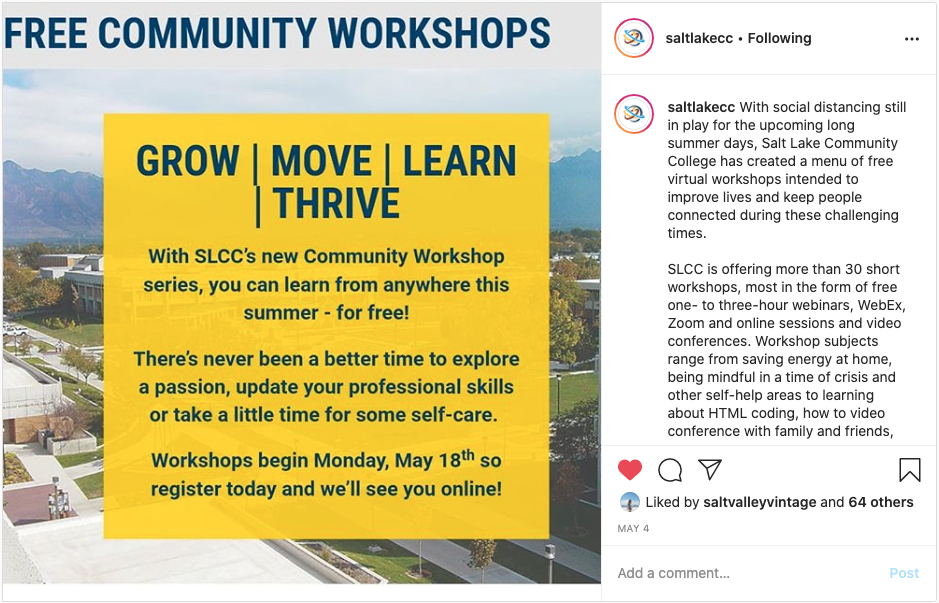 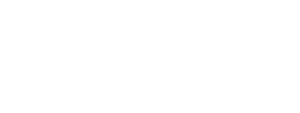 